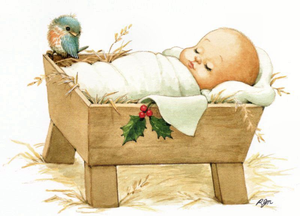 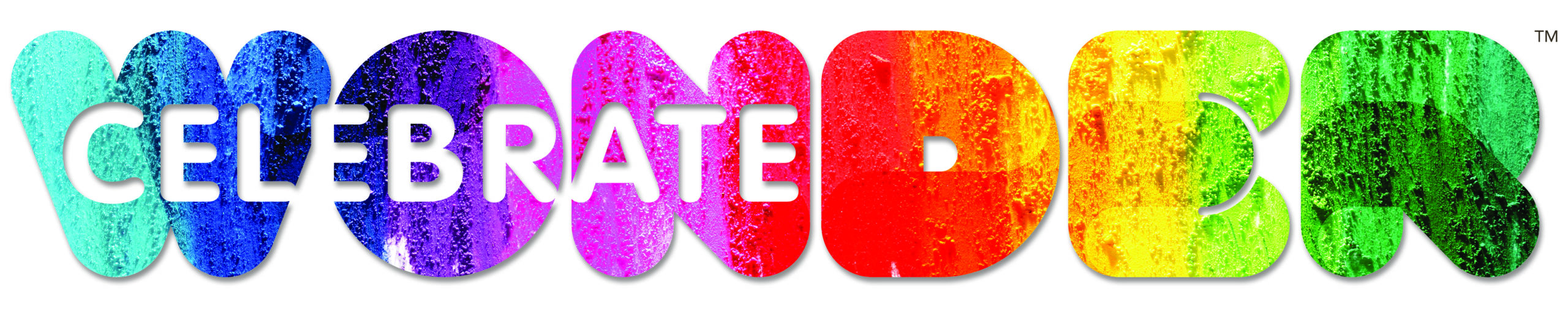 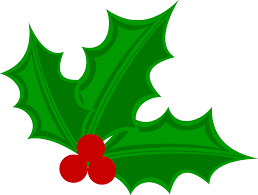 Children’s Church for kid’s Pre-K -5th grade is held during worship following the children’s sermon from 10:20 – 11:00am. Led by a team of dedicated teachers, children will enjoy animated videos, Bible stories, crafts, experiential activities, spiritual practices, and reflection. We provide a safe place for children to ask big questions as they wonder about God and his love, care and provision.  For more information go to www.rootedateumc.org 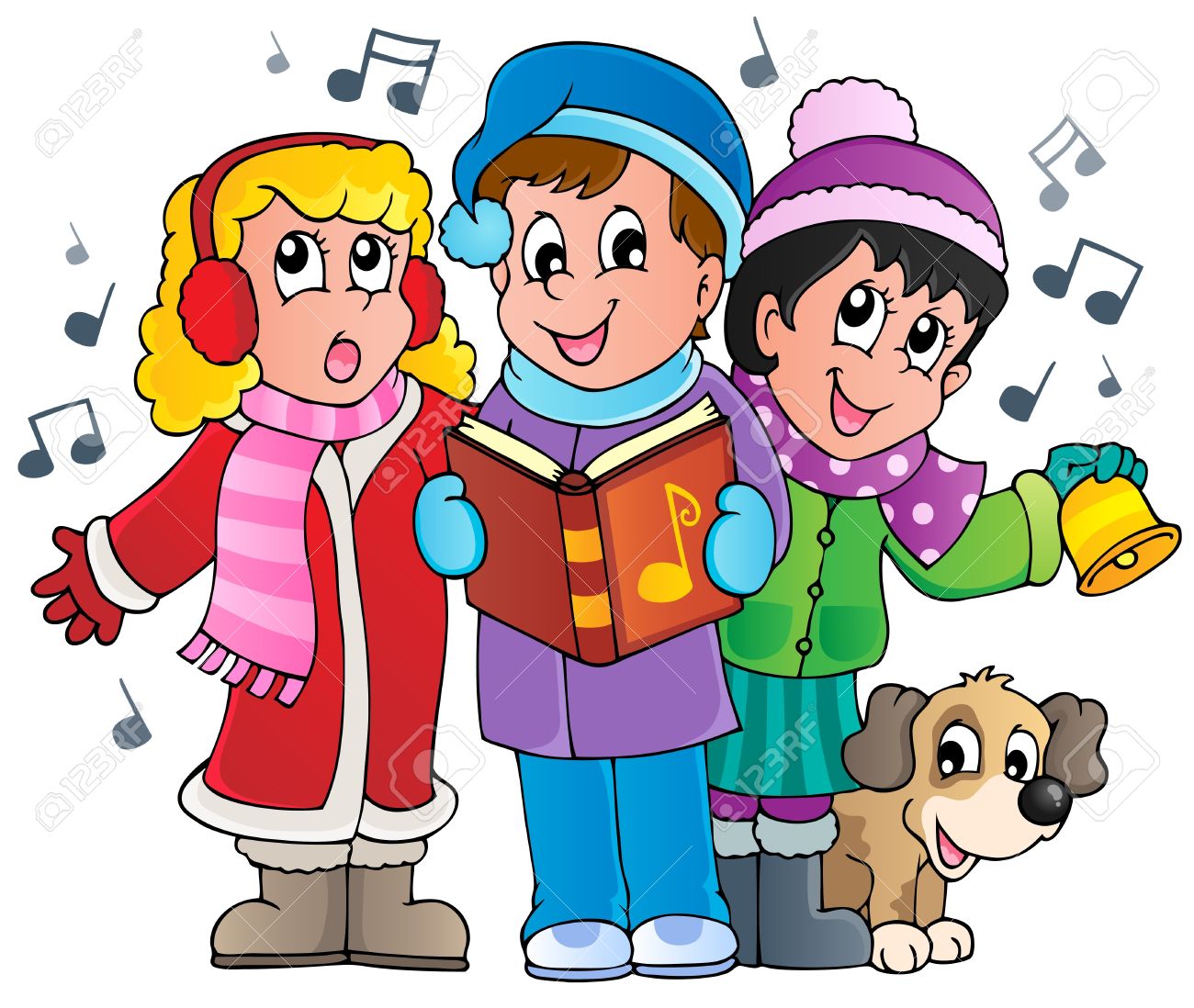 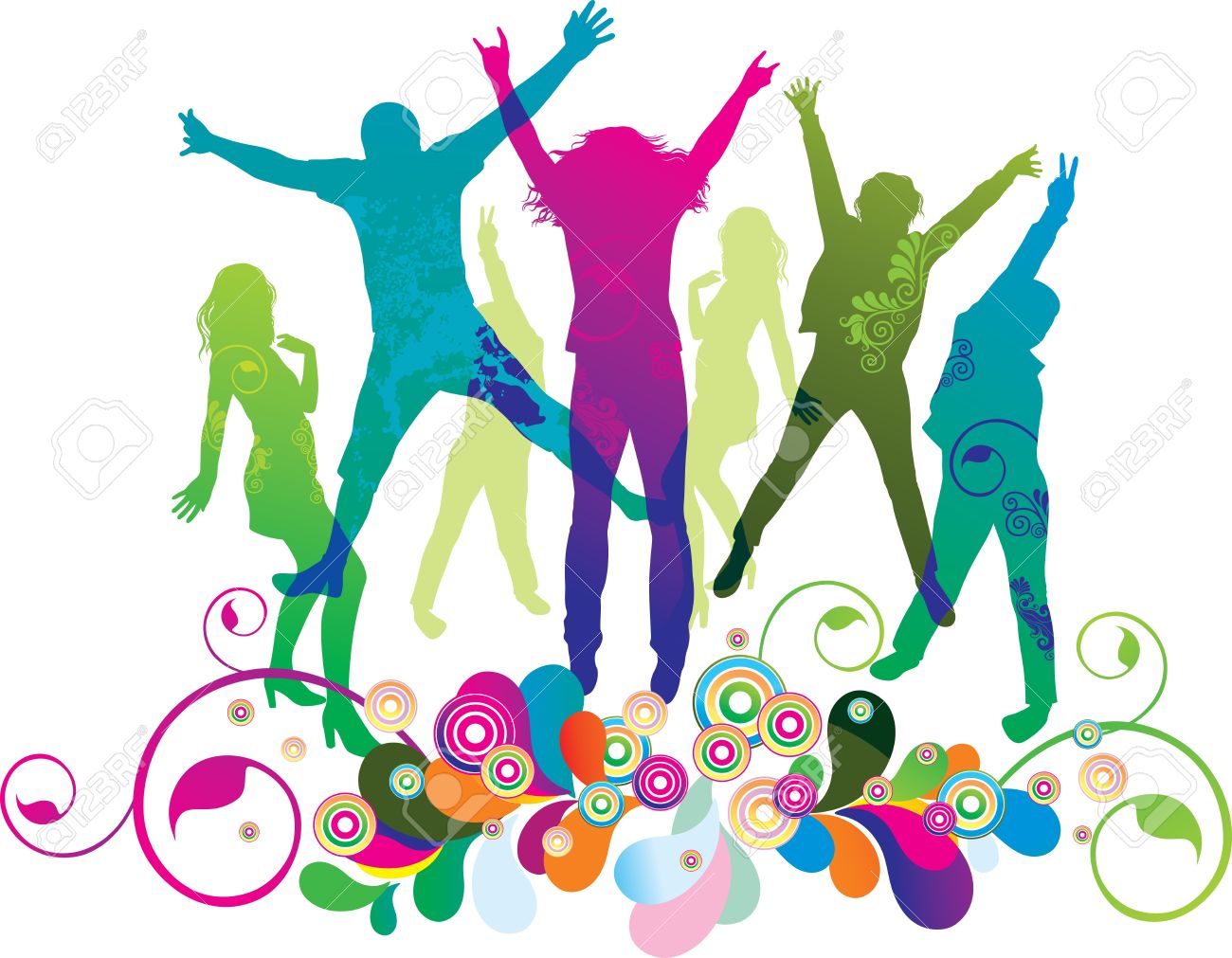 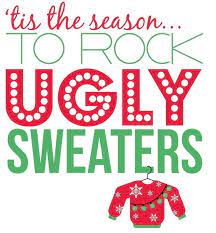 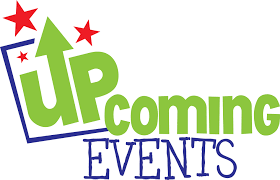 